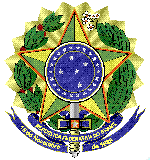 MINISTÉRIO DA EDUCAÇÃOUNIVERSIDADE FEDERAL FLUMINENSEPRO REITORIA DE ADMINISTRAÇÃOANEXO III - MODELO DE PROPOSTA COMERCIAL E DISPENSA DE VISTORIA(em papel timbrado do licitante)[Cidade], [dia] de [mês] de 2023.À Universidade Federal FluminenseA/C: Coordenação de Licitação da Pró-Reitoria de AdministraçãoAssunto: Referência Edital de Licitação por Pregão Eletrônico n.º 15/2023/AD Valor total da proposta DE DESCONTO (por extenso): _____________________ por cento.Prezados Senhores:Declaramos que a empresa _____________________________, inscrita no CNPJ___________________, estabelecida no endereço ____________________________________________, e-mail ____________, apresenta e submete à apreciação de V.Sas. nossa Proposta relativa à Permissão de Uso não onerosa de Espaço Público em caráter precário para exploração comercial de lanchonete junto ao Instituto de Artes e Comunicação Social (IACS) da UFF, do Pregão Eletrônico em epígrafe. O valor percentual da proposta é de _____ % (inserir valor da proposta extenso). O prazo de validade da Proposta é de 60 (sessenta) dias, a partir da data limite estabelecida para o recebimento e abertura das propostas.:O prazo de vigência do contrato é de 30 (trinta) meses, a contar da data de assinatura do contrato.Declaramos expressamente, que nos preços propostos, estão inclusas todas as despesas concernentes ao serviço a  ser executado, de acordo com o edital e seus anexos.Acompanham a presente proposta, os documentos requeridos, e aproveitamos para confirmar nosso endereço para eventual correspondência.Identificação dos dados básicos do Licitante:CNPJ: _____________________________Razão Social: _________________________________________________________Endereço ____________________________________________________________Telefone_______________________ E-mail institucional ________________________________Identificação do Responsável para Assinatura do Contrato:Nome: _________________________________________________________Documento de Identidade n.º ________________; Órgão expedidor:__________CPF/MF n.º ______________________________E-mail __________________________________Telefone_____________________*Declaro encaminhar cópias digitalizadas da Identidade e CPF do responsável para assinatura do Contrato.Declaramos por fim que visando concorrer no Pregão nº 15/2023 da Universidade Federal Fluminense, DECLARA ter pleno conhecimento das informações constantes do respectivo instrumento convocatório e seus anexos, tendo optado por não realizar a vistoria prévia ao local de cessão de uso do objeto da contratação, ciente de que, em razão disso, não lhe será permitido atribuir qualquer futura alegação de óbice, dificuldade ou custo não previsto para a execução do contrato, assumindo-se, portanto, conhecedor das condições e peculiaridades inerentes à natureza dos trabalhos e total responsável por fatos decorrentes dessa opção (em caso de vistorias realizadas, suprimir esse subitem e encaminhar o Anexo IV – Termo de Vistoria). Atenciosamente______________________________________________[Assinatura do Representante Legal e carimbo da Empresa]PROPOSTA DE DESCONTO SOBRE CADA ITEM DO CARDÁPIO (%)__,__%ITEMESPECIFICAÇÃOUNIDADE DE FORNECIMENTOVALOR DE REFERÊNCIA (R$)PERCENTUAL DE DESCONTO (%)VALOR COM DESCONTO (R$)1ÁGUA MINERAL SEM GÁS (GARRAFA) 500 MLUNIDADE4,902CAFÉ EXPRESSO 50 MLUNIDADE5,703CAFÉ COM LEITE 120 MLUNIDADE8,804CHOCOLATE QUENTE 120 MLUNIDADE9,905GUARANÁ (COPO)UNIDADE4,706REFRIGERANTELATA6,507SUCO NATURALUNIDADE (CX)8,908CHÁ GELADO / CHÁ MATEUNIDADE (PET)7,409PÃO DE QUEIJOUNIDADE8,6010FOLHEADOSUNIDADE9,2011QUICHEUNIDADE9,4012ESFIRRAUNIDADE9,0013PÃO COM MANTEIGAUNIDADE8,0014PUDIMFATIA ou UNIDADE10,3015SALADA DE FRUTASPORÇÃO12,20TOTALTOTALTOTAL%